угрозах или тревогах. Похвалите их и посоветуйте подойти еще раз в подобных случаях.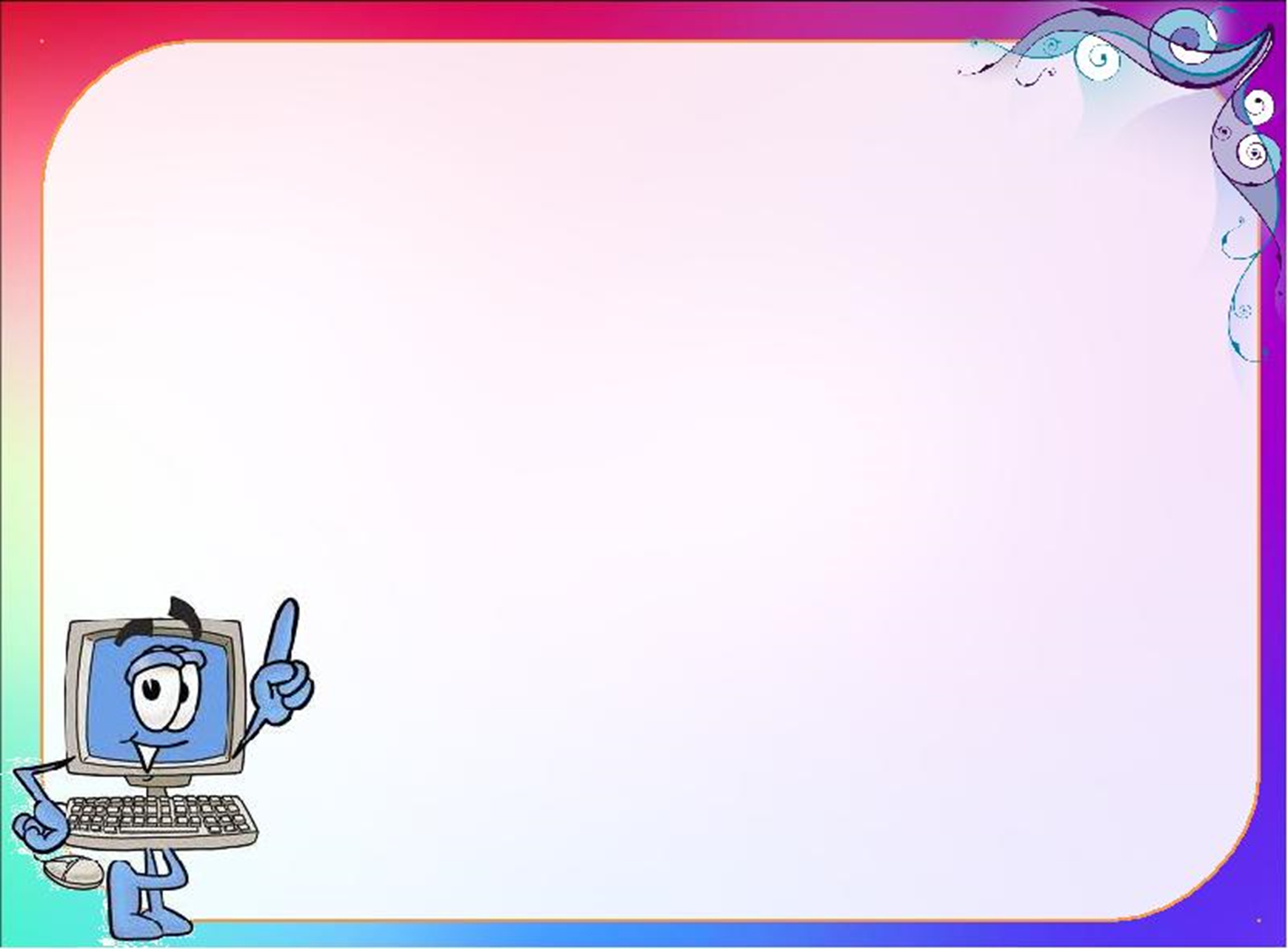 Пункт 7: Помогите им защититься от спама. Научите подростков не выдавать в Интернет своего реального электронного адреса, не отвечать на нежелательные письма и использовать специальные почтовые фильтры.Пункт 8:  Объясните детям, что ни в коем случае нельзя использовать Сеть для хулиганства, распространения сплетен или угроз другим людям.Пункт 9: Обсудите с подростками проблемы сетевых азартных игр и их возможный риск. Напомните, что дети не могут играть в эти игры согласно закону.Приучите себя знакомиться с сайтами, которые посещают подростки. 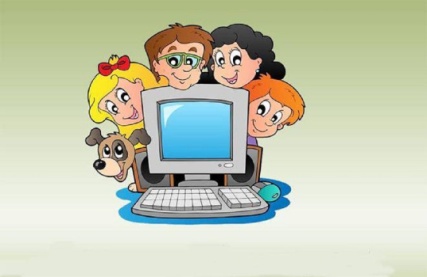 Это важно!!!Главными средствами профилактики являются ДОВЕРИЕ и КОНТРОЛЬ.Обращайте внимание на эмоциональное состояние Вашего ребенка.Общайтесь, обсуждайте проблемы, учите их разрешать, внушайте оптимизм.Проявляйте бдительность.Если Вы не справляетесь сами, не стесняйтесь обращаться за помощью.Педагог-психолог Луценко Ольга Сергеевна 8-919-959-11-91Для Вас, родители https://vk.com/club191378819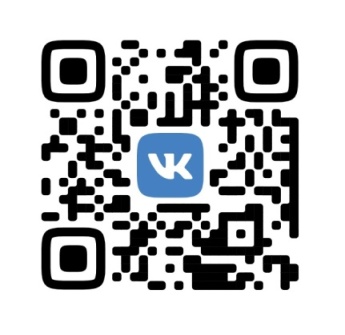 МАОУ Гагаринская СОШПамятка для родителейпо информационно-психологической безопасности несовершеннолетних в сети Интернет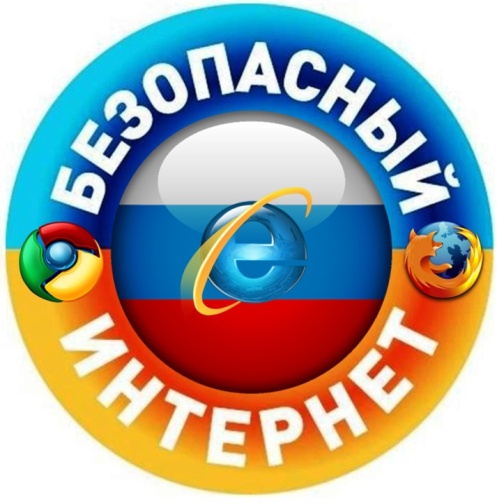 Берегите себя и своих детей!с.Гагарино, 2021г.Спросите себя:1.Знаете ли Вы, чем увлекается, интересуется ваш ребенок? 2. Есть ли у Вас общие с ребенком увлечения? 3. Знаете ли Вы, что сильно огорчает и радует Вашего ребенка? 4. Бывают ли у Вашего ребенка резкие перепады настроения? 5. Знаете ли Вы, сколько времени в день проводит Ваш ребенок в Интернете? 6. Ограничиваете ли Вы время, которое Ваш ребенок проводит за компьютером, планшетом, в телефоне? 7. Установлен ли «Родительский контроль» у Вас на домашнем компьютере? 8. Знаете ли Вы, на какие сайты чаще всего «заходит» Ваш ребенок? 9. Является ли Ваш ребенок участником каких-либо групп и сообществ в Интернете? 10. Знаете ли Вы, что это группа, сообщество безопасны?Что происходит в подростковом возрасте?физиологические и психологические изменения;  формирование собственных взглядов — поиск своего «Я»;  ведущая потребность — в самоутверждении;  критичное отношение к наставлениям взрослых;  изменения в отношениях со взрослыми и сверстниками; активная жизнь перемещается из дома во внешний мир.Почему подростки уязвимы?не знают, как реализовать свои потребности, желания;  нет четких жизненных целей и ценностей;  очень значимо признание сверстников;  плохо устойчивы в ситуации стресса;мало жизненного опыта; отрицают авторитеты; бескомпромиссны.Показатели участия ребенка в «опасных» группахрезкое изменение фона настроения и поведения;  пробуждение в ночное время и выход в Интернет;  нежелание ребенка обсуждать новости группы и свои действия в ней;ведение в сети одновременно нескольких страниц под разными именами;  выполнение различных заданий и их видеозапись;  появление в речи и на страницах в сети тегов «Раны на руках заглушают боль в душе», «Лети к солнцу», «Лифты несут людей в небеса» и др.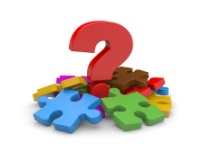 Как предотвратить беду?Виртуальная угроза, подстерегающая детей в Интернете, становится более опасной, чем очевидные опасности, от которых мы пытаемся защитить наших детей.Пункт 1: Как можно больше общайтесь со своим ребенком-подростком, чтобы избежать возникновения Интернет-зависимости. Приобщайте ребенка к культуре и спорту, чтобы он не стремился заполнить свободное время компьютерными играми.Запомните! Не существует детей, которых бы не интересовало ничего, кроме компьютера.Помните! «Ребенку для полного и гармоничного развития его личности необходимо расти в семейном окружении, в атмосфере счастья, любви и понимания»Пункт 2:  Научите детей не оставлять в публичном доступе личную информацию: контакты, фото, видео. Запомните принцип Интернет: «Все, что вы выложили, может быть использовано против вас». Желательно оставлять только электронные способы связи. Например, специально выделенный для подобного общения е-mail или номер icq.Пункт 3: Станьте «другом» Вашего ребенка в Соцсетях. Это Вам поможет контролировать виртуальные отношения ребенка с новыми «знакомыми» и «друзьями». Объясните ему, что Другом должен быть только тот, кто хорошо известен.Пункт 4: Создайте список домашних правил посещения Интернет при участии подростков и требуйте безусловного его выполнения. Укажите список запрещенных сайтов («черный список»), часы работы в Интернет, руководство по общению в Интернет (в том числе в чатах).Пункт 5:  Не забывайте беседовать с детьми об их друзьях в Интернет, о том, чем они заняты таким образом, будто речь идет о друзьях в реальной жизни. Спрашивайте о людях, с которыми дети общаются посредством служб мгновенного обмена сообщениями, чтобы убедиться, что эти люди им знакомы.Пункт 6:  Приучите вашего ребенка сообщать вам о любых угрозах или тревогах, связанных с Интернет. Оставайтесь спокойными и напомните детям, что они в безопасности, если сами рассказали вам, если сами рассказали вам о своих 